 INFORMACJA O SYTUACJI NA LOKALNYM RYNKU PRACY W POWIECIE DĄBROWSKIM WEDŁUG STANU
 NA KONIEC KWIETNIA 2022 ROKUPoziom bezrobociaNa koniec kwietnia 2022 roku w Powiatowym Urzędzie Pracy w Dąbrowie Tarnowskiej zarejestrowanych osób bezrobotnych było 2083. To o 519 osób mniej niż na koniec analogicznego roku poprzedniego, co oznacza 19,9 procentowy spadek bezrobocia rok do roku. W stosunku do poprzedniego miesiąca bezrobocie spadło o 4,4 punktu procentowego (spadek o 97 osób).Wykres 1. Bezrobocie w powiecie dąbrowskim w latach 2021 - 2022Z ogółu zarejestrowanych bezrobotnych na koniec kwietnia 2022 roku stanowiły: 83,8% osoby bezrobotne bez prawa do zasiłku (1745 osób),88,6% osoby poprzednio pracujące (1846 osób),73,6% osoby zamieszkałe na wsi (1533 osoby),57,6% kobiety (1200 osób),59,7% osoby długotrwale bezrobotne (1244 osoby),31,7% osoby bez kwalifikacji zawodowych (661 osób).Stopa bezrobociaNa koniec marca 2022 r. stopa bezrobocia przedstawiała się następująco:Tabela 1. Stopa bezrobociaRysunek 1. Stopa bezrobocia według powiatów województwa małopolskiego  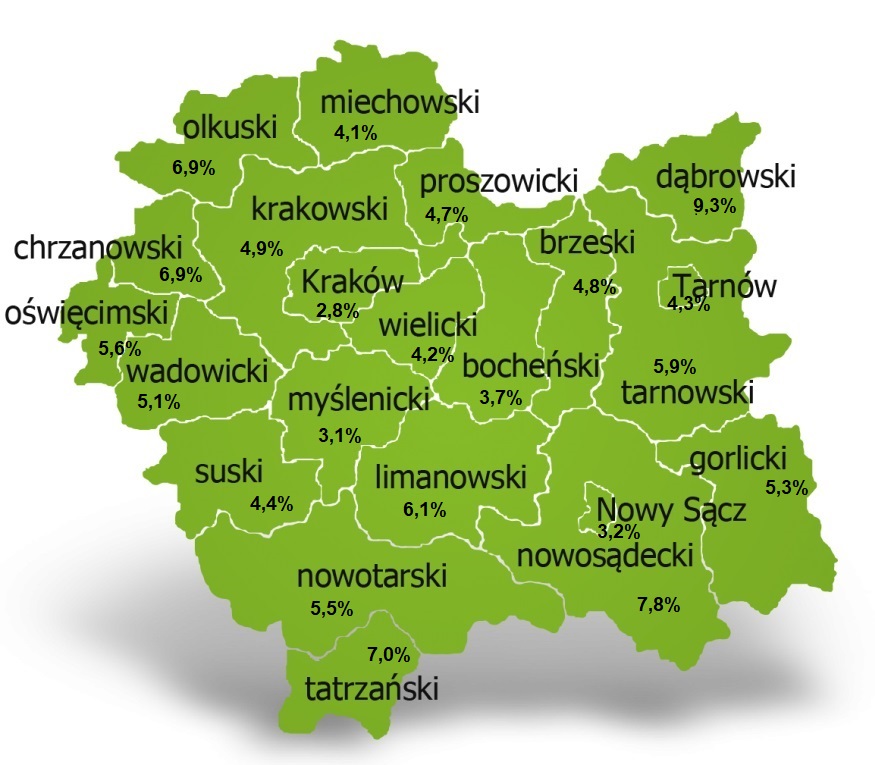 Na koniec marca 2022 r. spośród 22 powiatów województwa małopolskiego stopa bezrobocia w powiecie dąbrowskim osiągnęła największą wartość 9,3 punku procentowego.Przepływy bezrobotnych w rejestrachNa kształt poziomu bezrobocia ma wpływ wielkość i dynamika zmian w napływie i odpływie z bezrobocia. W miesiącu kwietniu 2022 r. zarejestrowano 215 osób  bezrobotnych oraz wyrejestrowano 312 osób. Oznacza to, że saldo napływu było ujemne. Spośród zarejestrowanych 8 osób zostało zwolnionych z przyczyn leżących po stronie pracodawcy (przed rokiem były to 4 osoby), zaś 33 osoby dotychczas nie pracowały. Natomiast z pośród osób wyłączonych 186 podjęło pracę 
(w tym 119 osób pracę niesubsydiowaną).Wykres 2.Napływ i odpływ bezrobocia w powiecie dąbrowskimTabela 2. Wyłączenia z ewidencji według przyczynOfert pracyW miesiącu kwietniu 2022 r. Powiatowy Urząd Pracy w Dąbrowie Tarnowskiej miał w dyspozycji 124 miejsca pracy i miejsca aktywizacji zawodowej. Liczba zgłoszonych ofert pracy w porównaniu do poprzedniego miesiąca była mniejsza o 9 miejsca pracy. W stosunku do analogicznego roku poprzedniego liczba miejsc pracy i miejsc aktywizacji zawodowej była mniejsza o 4 miejsca pracy. W miesiącu kwietniu 2022 roku miejsca pracy subsydiowanej stanowiły 57,3% wszystkich ofert (71 miejsc pracy).  Tabela 3. Miejsca pracy i miejsca aktywizacji zawodowejWykres 3. Miejsca pracy i miejsca aktywizacji zawodowej 2022 rokuStruktura bezrobotnych Na koniec kwietnia wśród bezrobotnych najliczniejsza grupa legitymowała się  wykształceniem zasadniczym zawodowym (34,6%) oraz policealnym i średnim zawodowym (20,9%). Osoby w wieku produkcyjnym mobilnym (18-44 lata) stanowiły 72,6% zarejestrowanych. Znaczna część osób posiadała niewielkie doświadczenie zawodowe liczone stażem pracy do 5 lat (20,7% bezrobotnych posiadało staż pracy do 1 roku, a 34,2% od 1 do 5 lat). Bezrobotni bez stażu stanowili 11,4% zarejestrowanych osób bezrobotnych.	Tabela 4. Struktura bezrobotnych według wykształceniaTabela 5. Struktura bezrobotnych według wiekuTabela 6. Struktura bezrobotnych według stażu pracyTabela 7. Struktura bezrobotnych według czasu pozostawania bez pracyOsoby w szczególnej sytuacji na rynku pracyNa koniec kwietnia spośród osób będących w szczególnej sytuacji na rynku pracy najliczniejszą grupę stanowili długotrwale bezrobotni – 59,7% ogółu (1244 osoby). Bezrobotni do 30 roku życia stanowili 32,0% (666 osób), a powyżej 50 roku życia 19,3% (403 osoby). Wśród osób bezrobotnych będących w szczególnej sytuacji znaczny był także udział osób sprawujących opiekę na co najmniej jednym dzieckiem do 6 roku życia – 27,2% (567 osób). Osoby bezrobotne niepełnosprawne stanowiły 4,3% (90 osób).Wykres 4. Bezrobotni w szczególnej sytuacji na rynku pracyKobietyWedług stanu na koniec kwietnia 2022 r. zarejestrowanych było kobiet 1200, co stanowi 57,6% ogółu bezrobotnych. Liczba bezrobotnych kobiet spadła o 50 osób. W miesiącu kwietniu 2022 r. zarejestrowano 105 kobiet, co stanowi 48,8% ogółu nowo zarejestrowanych, a wyłączono z ewidencji 155 kobiet, co stanowi 49,7% ogółu wyłączonych. Liczba kobiet bez prawa do zasiłku 1020 tj. 49,0% ogółu bezrobotnych.Bezrobocie w gminach na terenie powiatu dąbrowskiego.Na terenie powiatu dąbrowskiego występuje duże przestrzenne zróżnicowanie natężenia poziomu bezrobocia. Poniższy wykres przedstawia zróżnicowanie zarejestrowanych osób bezrobotnych według miejsca zamieszkania z podziałem na poszczególne gminy.Wykres 5. Bezrobocie w gminach powiatu dąbrowskiegoW ogólnej liczbie zarejestrowanych udział w poszczególnych samorządach jest różny. Według stanu koniec kwietnia 2022 r. najwięcej zarejestrowanych osób bezrobotnych pochodzi z terenów miasta i gminy Dąbrowa Tarnowska – 760 (36,5%) oraz miasta i gminy Szczucin – 543 osoby (26,1% ogółu bezrobotnych). Najmniej zaś gminy: Bolesław – 61 osób (2,9%) oraz  Gręboszów – 70 osób (3,4%  ogółu bezrobotnych).Poszukujący pracyPoza ogólną liczbą bezrobotnych Powiatowy Urząd Pracy obsługuje jeszcze osoby, które są ewidencjonowane jako poszukujące pracy. Na koniec kwietnia 2022 roku w PUP w Dąbrowie Tarnowskiej, jako poszukujący pracy zarejestrowanych było 36 osób (w tym kobiet 24). Spośród, których 10 osób to niepełnosprawni niepozostający w zatrudnieniu.Napływ cudzoziemców do powiatu dąbrowskiegoW miesiącu kwietniu 2022 r. Powiatowy Urząd Pracy w Dąbrowie Tarnowskiej zarejestrował 2 oświadczenia o zamiarze powierzenia wykonywania pracy cudzoziemcowi – Obywatelowi Republiki Armenii, Republiki Białorusi, Republiki Gruzji, Republiki Mołdawii, Federacji Rosyjskiej lub Ukrainy. Ponadto do urzędu nie wpłynął 
żaden wniosek o wydanie zezwolenia na pracę sezonową cudzoziemców. W miesiącu kwietniu 2022 roku nie wydano zezwoleń na pracę sezonową.Wykres 6. Napływ cudzoziemców do powiatu dąbrowskiego w 2022 r.Bezrobocie w powiecie dąbrowskim w 2022 rokuStopa bezrobocia 
MARZEC 2022porównanie do 
poprzedniego rokuporównanie do
poprzedniego miesiącapowiat dąbrowski – 9,3%- 1,9% - 0,2%województwo małopolskie – 4,5%- 1,0% - 0,1%Polska – 5,4%- 1,0% - 0,1%Główne powody wyłączenia z ewidencjiGłówne powody wyłączenia z ewidencjiGłówne powody wyłączenia z ewidencjikwiecień 2022kwiecień 2022Główne powody wyłączenia z ewidencjiGłówne powody wyłączenia z ewidencjiGłówne powody wyłączenia z ewidencjiLiczbaUdziałpodjęcia pracypodjęcia pracypodjęcia pracy18659,6%w tymniesubsydiowanejniesubsydiowanej11938,1%w tymsubsydiowanejsubsydiowanej6721,5%w tymw tymprac interwencyjnych165,1%w tymw tymrobót publicznych237,4%w tymw tympodjęcia działalności gospodarczej103,2%w tymw tymw ramach refundacji kosztów zatrudnienia bezrobotnego123,8%w tymw tymw ramach bonu na zasiedlenie61,9%w tymw tymdofinansowania wynagrodzenia skierowanego bezrobotnego powyżej 50 roku życia00,0%rozpoczęcie szkoleniarozpoczęcie szkoleniarozpoczęcie szkolenia154,8%rozpoczęcie stażurozpoczęcie stażurozpoczęcie stażu299,3%rozpoczęcie prac społecznie użytecznychrozpoczęcie prac społecznie użytecznychrozpoczęcie prac społecznie użytecznych00,0%niepotwierdzenia gotowości do podjęcia pracyniepotwierdzenia gotowości do podjęcia pracyniepotwierdzenia gotowości do podjęcia pracy3912,5%dobrowolnej rezygnacji ze statusu bezrobotnegodobrowolnej rezygnacji ze statusu bezrobotnegodobrowolnej rezygnacji ze statusu bezrobotnego185,8%WyszczególnienieWyszczególnieniekwiecień
2021
(a)kwiecień
2022(b)różnica w liczbach(b-a)Miejsca pracy i miejsca aktywizacji zawodowejMiejsca pracy i miejsca aktywizacji zawodowej128124- 4w tymsubsydiowane8171- 10w tymniesubsydiowane4753- 6Poziom wykształceniaKwiecień  2022 r.Kwiecień  2022 r.Poziom wykształceniaLiczbaUdział %wyższe28413,6%policealne i średnie zawodowe43620,9%średnie ogólnokształcące26012,5%zasadnicze zawodowe72134,6%gimnazjalne i poniżej38218,3%RAZEM2083100%Wiekkwiecień 2022 r.kwiecień 2022 r.WiekLiczbaUdział %18-2432815,7%25-3466932,1%35-4451624,8%45-5429814,3%55-591617,7%60 lat i więcej1115,3%RAZEM2083100%Staż pracy ogółemkwiecień 2022 r.kwiecień 2022 r.Staż pracy ogółemLiczbaUdział %do 1 roku43120,7%1-571234,2%5-1034416,5%10-2021110,1%20-301095,2%30 lat i więcej391,9%bez stażu23711,4%RAZEM2083100%Czas pozostawania bez pracy w miesiącachkwiecień 2022 r.kwiecień 2022 r.kwiecień 2022 r.Czas pozostawania bez pracy w miesiącachLiczbaUdział %do 11627,7%1-328713,8%3-626612,8%6-1234716,7%12-2435216,9%powyżej 2466932,1%RAZEM2083100%MiesiącLiczba bezrobotnych ogółem Liczba bezrobotnych kobietNapływOdpływLiczba ofert pracyStopa bezrobocia(w %)styczeń22001253240154729,4%Luty223112682542231109,5%Marzec218012502633141339,3%Kwiecień20831200215312124MajCzerwiecLipiecSierpieńWrzesieńPaździernikListopadGrudzień